Αθήνα 27 Σεπτεμβρίου 2018Δελτίο ΤύπουΤΕΛΕΤΗ ΑΠΟΝΟΜΗΣ ΕΥΡΩΠΑΪΚΩΝ BΡΑΒΕΙΩΝ ΕΠΙΧΕΙΡΗΣΕΩΝ ΚΑΙ ΕΛΛΗΝΙΚΩΝ ΒΡΑΒΕΙΩΝ ΓΙΑ ΤΟ ΠΕΡΙΒΑΛΛΟΝΤην Τετάρτη 24 Οκτωβρίου 2018 στις 19:00, παρουσία της πολιτικής ηγεσίας του τόπου, επιχειρηματιών και εκπροσώπων φορέων θα πραγματοποιηθεί στο Πολεμικό Μουσείο στην Αθήνα η 7η τελετή απονομής των «Ευρωπαϊκών Βραβείων Επιχειρήσεων για το Περιβάλλον – European Business Awards for the Environment» και των «Ελληνικών Βραβείων για το Περιβάλλον».H Διεύθυνση Περιβάλλοντος της Ευρωπαϊκής Επιτροπής (DG Environment) και ο Πανελλήνιος Σύνδεσμος Επιχειρήσεων Προστασίας Περιβάλλοντος (ΠΑΣΕΠΠΕ) θα ανακοινώσουν τους νικητές στους δύο θεσμούς σε εννέα κατηγορίες.Τα Βραβεία, απευθύνονται σε εταιρείες, οργανισμούς, δημόσιους και ιδιωτικούς φορείς με έδρα την Ελλάδα που συνδυάζουν με επιτυχία την καινοτομία με την οικονομική βιωσιμότητα, την αειφόρο ανάπτυξη, την προστασία του περιβάλλοντος και την κυκλική οικονομία. Τα European Business Awards for the Environment (ΕΒΑΕ) είναι τα σημαντικότερα και εγκυρότερα περιβαλλοντικά βραβεία της Ευρώπης. Οι εταιρείες που διακρίνονται σε εθνικό επίπεδο στα Ευρωπαϊκά Βραβεία, διαγωνίζονται στη συνέχεια με Ευρωπαϊκές εταιρείες από τις υπόλοιπες χώρες της Ευρωπαϊκής Ένωσης με σκοπό την ανάδειξη των «πρώτων ανάμεσα στους πρώτους». Οι νικητές αυτοί θα ανακοινωθούν στην Βιέννη στις 15 Νοεμβρίου 2018.Φέτος, δύο Ελληνικές εταιρείες προκρίθηκαν να βραβευθούν και στην Βιέννη. Πρόκειται για μια ιδιαίτερα σημαντική διάκριση για την χώρα μας, δεδομένου ότι από το 1987, που άρχισε ο θεσμός των ΕΒΑΕ, έχουν βραβευθεί σε Πανευρωπαϊκή τελετή μόλις άλλες δύο Ελληνικές εταιρείες.Οι Ελληνικές εταιρείες, που θα βραβευθούν στην τελετή της Αθήνας στα πλαίσια των ΕΒΑΕ, είναι οι παρακάτω (με τυχαία σειρά – ο πρώτος θα ανακοινωθεί το βράδυ της τελετής)1η Κατηγορία - Βραβείο Οργάνωσης και Διοίκησης για πολύ μικρές και μικρές επιχειρήσεις (Management Award for micro & small)ΚΛΗΜΗΣ – η 1η από τις 2 εταιρείες φιναλίστ της Βιέννης2η Κατηγορία - Βραβείο Οργάνωσης και Διοίκησης για μεσαίες και μεγάλες επιχειρήσεις (Management Award for medium & large)ΜΟΤΟΡ ΟΙΛ ( ΕΛΛΑΣ )  ΔΙΥΛΙΣΤΗΡΙΑ ΚΟΡΙΝΘΟΥ ΑΕ DROMEAS S.A. Όμιλος εταιρειών ΣΚΑΪ 3η Κατηγορία - Βραβείο Προϊόντος & Υπηρεσιών (Products & Services Award)ERMA FIRST EPTA S.A. BIOSΟLIDS S.A. ANTIPOLLUTION S.A. 4η Κατηγορία - Βραβείο Διεργασίας (Process Award)ΕΠΑΔΥΜ ΕΛΛΗΝΙΚΑ ΠΕΤΡΕΛΑΙΑ Α.Ε. ΟΤΕ ENVITEC S.A. 5η Κατηγορία - Βραβείο Συνεργασίας με Αναπτυσσόμενη Χώρα (Developing Country Cooperation)PΟLYECO S.A. 6η Κατηγορία - Βραβείο Επιχειρηματικότητας & Βιοποικιλότητας (Business & Biodiversity Award) DROMEAS S.A. Όμιλος εταιρειών ΣΚΑΪ - η 2η Ελληνική εταιρεία φιναλίστ της ΒιέννηςERMA FIRST Οι εταιρείες και οι φορείς, που διακρίθηκαν στα Ελληνικά βραβεία για το Περιβάλλον, είναι οι παρακάτω (με τυχαία σειρά – ο πρώτος θα ανακοινωθεί το βράδυ της τελετής)1η Κατηγορία - Βραβείο Περιβαλλοντικής ΕυαισθητοποίησηςΑΒ ΒΑΣΙΛΟΠΟΥΛΟΣΕΥΔΑΠΑΝΤΑΠΟΔΟΤΙΚΗ ΑΝΑΚΥΚΛΩΣΗ Α.Ε.ΟΤΕΠΡΟΤΥΠΑ ΕΚΠΑΙΔΕΥΤΗΡΙΑ ΘΕΣΣΑΛΟΝΙΚΗΣ2η Κατηγορία - Βραβείο Οργανισμών Τοπικής Αυτοδιοίκησης Α΄ βαθμού (Δήμων)ΔΗΜΟΣ ΘΑΣΟΥΔΗΜΟΣ ΙΛΙΟΥΔΗΜΟΣ ΒΡΙΛΗΣΣΙΩΝ3η Κατηγορία - Βραβείο Οργανισμών Τοπικής Αυτοδιοίκησης Β΄ βαθμού και φορέων ΔημοσίουΕΝΙΑΙΟΣ ΣΥΝΔΕΣΜΟΣ ΔΙΑΧΕΙΡΙΣΗΣ ΑΠΟΡΡΙΜΜΑΤΩΝ ΚΡΗΤΗΣ ΕΣΔΑΚΠΕΡΙΦΕΡΕΙΑ ΘΕΣΣΑΛΙΑΣΠΕΡΙΦΕΡΕΙΑ ΣΤΕΡΕΑΣ ΕΛΛΑΔΑΣΠΕΡΙΦΕΡΕΙΑΚΟΣ ΣΥΝΔΕΣΜΟΣ ΦΟΡΕΩΝ ΔΙΑΧΕΙΡΙΣΗΣ ΣΤΕΡΕΩΝ ΑΠΟΒΛΗΤΩΝ Φο.Δ.Σ.Α. ΚΕΝΤΡΙΚΗΣ ΜΑΚΕΔΟΝΙΑΣ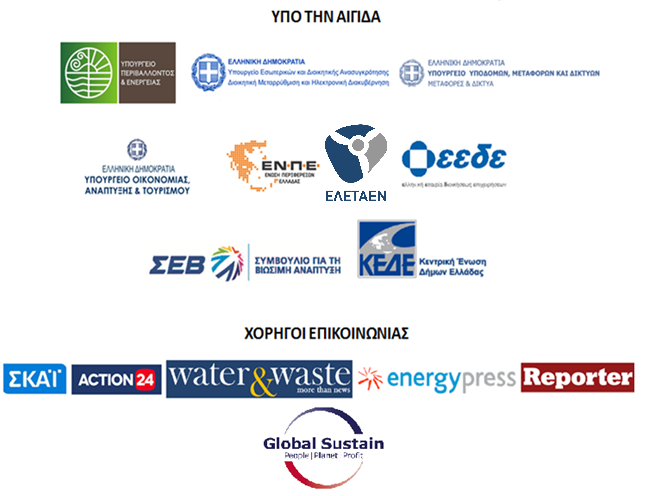 Περισσότερες πληροφορίες για τους φιναλίστ, την διαδικασία και τα κριτήρια επιλογής των εταιρειών καθώς και στοιχεία από παλαιότερους ΕΒΑΕ διαγωνισμούς θα βρείτε στον παρακάτω σύνδεσμο. Επίσης, μπορείτε να  απευθυνθείτε στον ΠΑΣΕΠΠΕ (www.paseppe.gr), τηλ. 213 0383814, email info@paseppe.grhttp://ec.europa.eu/environment/awards/index.html.